Кемеровская областьЯшкинский муниципальный районПоломошинское сельское поселениеадминистрация Поломошинского сельского поселенияПостановлениеот 03 апреля 2018 года № 11-п«Об утверждении актуализированной схемы теплоснабжения Поломошинского сельского поселения Яшкинского муниципального района»В соответствии с частью 1 статьи 6, статьей 23 Федерального закона от 27.07.2010 №190-ФЗ «О теплоснабжении»,  постановлением Правительства Российской Федерации от 20.02.2012 №154 «О требованиях к схемам теплоснабжения, порядку их разработки и утверждения», Федеральным законом от 06.10.2003 № 131-ФЗ «Об общих принципах организации местного самоуправления в Российской Федерации», Уставом муниципального образования «Поломошинское сельское поселение»,1. Утвердить актуализированную схему теплоснабжения Поломошинского сельского поселения Яшкинского муниципального района (Приложение №1)2. Обнародовать настоящее постановление на информационном стенде в администрации Поломошинского сельского поселения           3. Настоящее постановление вступает в силу после официального обнародования.          4. Контроль за исполнением настоящего постановления оставляю за собой.ГлаваПоломошинского сельского поселения                                                 Ю.П.МарущакПриложение №1 к постановлению администрации Поломошинского сельского поселенияЯшкинского муниципального района«Об утверждении актуализированной схемы теплоснабжения Поломошинского сельского поселения Яшкинского муниципального района»от 03.04.2018 г. № 11-пОбщая частьПоломошинское сельское поселение входит в состав Яшкинского  муниципального района Кемеровской области.  В состав сельского поселения входят: с.Поломошное, ст.Тутальская,  п.Октябрьский,  п.Тутальский санаторий, п.Осоавиахим, п.Сланцевый Рудник, п.Тутальский санаторий.Численность населения на 01.01.2018 г - 2265 чел. Площадь территории в границах сельского поселения–630,4 га. Площадь населенных пунктов: с.Поломошное- 357,0 га,  ст.Тутальская-164,0 га, п.Октябрьский 58,0 га,  п.Тутальский санаторий- 15,4 га, п.Осоавиахим-23,0га, п.Сланцевый Рудник-13,0.Для с.Поломошное, являющегося административным центром Поломошинского сельского поселения, предлагается размещение новой жилой застройки. Из-за невозможности расширения границ населенного пункта по причинам градостроительных ограничений (санитарно-защитная зона от производственной территории,  р. Томь с водоохраной зоной)  и нерационального, хаотичного использования, сложившейся жилой структуры, исправить которую без затрагивания интересов собственников не представляется возможным. Жилые дома планируется  разместить в границах населенного пункта: многоквартирные жилые дома в районе существующих зданий клуба и школы; усадебные – на северо-западе села,  в районе улицы Нагорной.По пер. Школьному, западнее детского сада предлагается разместить оздоровительный комплекс со спортивным залом, баней, гостиницей и помещения бытового обслуживания; в районе новой усадебной застройки – магазин продовольственных и промышленных товаров.Для многоквартирных жилых домов и объектов обслуживания требуется разработать проект инженерного обеспечения: котельная, водонапорная башня, очистные, ТП.Для  ст. Тутальская, являющегося, практически, продолжением с. Поломошное, планируется  размещение новой жилой застройки, увеличение количества объектов обслуживания.В границах населенного пункта, в западной части поселка на землях сельскохозяйственного использования планируется сформировать земельные участки для строительства 100 - 106  усадебных жилых домов.Рядом с существующим магазином около здания вокзала на ул. М. Ракевича предлагается разместить требуемые объекты обслуживания – помещения бытового обслуживания, аптечный киоск. На территории существующего  детского сада построить новое здание вместо старого.Основные направления развития п.Октябрьский  увеличение площади жилой застройки за счёт уплотнения существующей селитебной территории и выделения свободных участков. Жилые кварталы для перспективного строительства предполагается разместить  вдоль улицы Новой и восточнее ул. Центральной.Для п. Тутальский санаторий из-за природной привлекательности места предлагается развитие усадебного жилья.П. Осоавиахим  и п. Сланцевый Рудник, являются  дачными поселками для жителей г. Юрга и г. Кемерово, развитие не предусмотрено. Пустующую территорию бывшего пионерского лагеря в п. Сланцевый Рудник желательно использовать для оздоровительного отдыха.Теплоснабжение Поломошинского сельского поселения осуществляется от индивидуальных источников тепла. Теплоснабжением не охвачены районы частной усадебной застройки, их теплоснабжение осуществляется при помощи индивидуальных отопительных печей.Система централизованного отопления присутствуют в двух населённых пунктах.В с. Поломошное  находится две котельные:-  центральная котельная оборудована пятью  водогрейными котлами: КВР 0,4 (1 шт) , КВР-0,5 (2шт), КВР- 0,8 ( 1шт), ВКР-0,56К (1шт);- котельная МБОУ « Поломошинская средняя школа»  оборудована двумя водогрейными котлами: КВР 0,56К.На ст. Тутальская  находится одна котельная:- котельная коррекционной школы оборудована двумя водогрейными котлами: КВР 0,56К;Теплоснабжение жилого фонда осуществляется часть  от индивидуальных источников тепла, часть от  котельной.Согласно СНиП 23-01-99 «Строительная климатология» Поломошинское сельское поселение относится к 1В климатическому району.Расчётная температура наружного воздуха составляет – 39 оС.Средняя температура отопительного периода – -7,4°С.Продолжительность отопительного периода (число дней с температурой не выше +8°С) – 230 суток;Сейсмичность до 6 баллов.Таблица 1. Общая характеристика с.ПоломошноеТаблица 2. Общая характеристика ст. ТутальскаяТаблица 3. Общая характеристика п. Тутальский санаторийТаблица 4. Общая характеристика п. ОктябрьскийТаблица 5. Общая характеристика п. ОсоавиахимТаблица 6. Общая характеристика п. Сланцевый РудникФункциональная структура организации теплоснабженияТеплоснабжение Поломошинского сельского поселения осуществляют три  котельные. Котельные находятся в следующих населенных пунктах:- Центральная котельная - с. Поломошное;- Котельная школа-детский сад- с. Поломошное;;- Котельная коррекционной школы ст.ТутальскаяСуммарная установленная мощность котлоагрегатов составляет 4,84 Гкал/час. Система теплоснабжения смешанная (закрытая- 2820, открытая- 80 м), 2-х трубная. Общая протяженность теплотрасс составляет 2900 метров.На территории с. Поломошное расположены две  котельные, которые снабжают теплом объекты соцкультбыта и жилой фонд:-  центральная котельная оборудована пятью  водогрейными котлами: КВР-0,4 (1 шт), КВР- 0,5 (3 шт) , КВР-0,8 ( 1шт). Общая производительность 2,92 Гкал/ч.- котельная МБОУ « Поломошинская средняя школа»  оборудована двумя водогрейными котлами: КВР-0,56К. Общая производительность 0,96 Гкал/ч.На территории ст. Тутальская  расположена одна котельная, оборудованная двумя водогрейными котлами КВР- 0,56К. Общая производительность котельной – 0,96 Гкал/ч.Температурный график теплоносителя на котельных 95/70°С. Отопительный период 244суток.В качестве топлива используется кузнецкий каменный уголь марки Др, сорт рядовой, поставщик ООО «Кузбасстопливосбыт». Доставка топлива осуществляется автотранспортом.Теплоснабжение Поломошинского сельского поселения решается от индивидуальных источников тепла. Теплоснабжением не охвачены районы частной усадебной застройки, их теплоснабжение осуществляется при помощи индивидуальных отопительных печей.Регулирование отпуска теплоты в системы отопления потребителей осуществляется по центральному качественному методу регулирования в зависимости от температуры наружного воздуха.  Разность температур теплоносителя  при расчетной для проектирования систем отопления температуре наружного воздуха  (принято по средней температуре  самой холодной пятидневки за многолетний период наблюдений и равной минус 39 оС) равна 25оС (график изменения температур в подающем и обратном теплопроводе «95-70»). Зоны индивидуального теплоснабжения в большинстве случаев локализованы внутри зон действия централизованного теплоснабжения. Отсутствие структурированности систем теплоснабжения объясняется низкой плотностью тепловых нагрузок на территории поселения. Основное строительство на территории поселения осуществлялось одноэтажными зданиями с деревянными стенами из бруса и обеспечение их теплоснабжением осуществлялось от индивидуальных котлов. Источники тепловой энергииКотельные установки на территории Поломошинского сельского поселения находятся в ведении МУП «Энерго-Сервис» Яшкинского муниципального района. Основные параметры котельного оборудования установленного в котельных с. Поломошное  приведены в таблице  4.Таблица 4. Основные параметры котельного оборудованияОбщая сумма котлов  по котельным с.Поломошное составляет 7 шт, общей мощностью 3,88 Гкал/час.Основные параметры котельного оборудования установленного в котельной  ст.Тутальская  приведены в таблице 5.Таблица 5. Основные параметры котельного оборудованияОбщая сумма котлов  по котельным ст.Тутальская составляет 2 шт, общей мощностью 0,96 Гкал/час.Схема теплопроводов двухтрубная, работающая по температурному графику 95/70 градусов теплоносителя.Летнее горячее водоснабжение отсутствует. Продолжительность отопительного периода составляет 5856 часа. Основной вид топлива - каменные угли, поставщик ООО «Кузбасстопливлсбыт».Доставка угля к котельным осуществляется автомобильным транспортом.Структура отпуска тепловой энергии приведена в таблице 6.Таблица 6. Структура отпуска тепловой энергии Установленная мощность котельных МУП «Энерго-Сервис» Яшкинского муниципального района составляет 4,84. Гкал. Подключенная нагрузка составляет 2,85 Гкал, что свидетельствует о наличии нераспределенной тепловой энергии.Рис. 1 Соотношение установленной мощности и подключенной нагрузкиПоломошинского сельского поселенияИндивидуальное отоплениеЖилищный фонд обеспечен теплоснабжением от индивидуальных теплогенераторов. В основном это малоэтажный жилищный фонд. Поскольку данные об установленной тепловой мощности этих теплогенераторов отсутствуют, не представляется возможности оценить резервы этого вида оборудования. Плановые мероприятия МУП «Энерго-Сервис» Яшкинского муниципального района по ремонту котельных на 2018 год.Тепловые сетиПередача теплоносителя от источников осуществляется по трубопроводам тепловых сетей, находящихся на балансе предприятия МУП «Энерго-Сервис»  Яшкинского муниципального района  протяженность составляет 2900м.Система теплоснабжения – двухтрубная открытая. Тепловая сеть работает с параметрами 95º/70 ºС. Год строительства теплотрассы 1972 – 2007г.г. Тепловые сети находятся в удовлетворительном состоянии. Теплоизоляция сетей –минераловатные маты.Расчет потерь величины потерь тепловой энергии на 2017 г. составляет 0,055 тыс. Гкал. Основные данные по тепловым сетям приведены в таблице 8.На всех тепловых сетях отопления в качестве секционирующей и регулирующей арматуры установлены шаровые краны и задвижки.Регулирование отпуска тепловой энергии осуществляется исходя из наружной температуры воздуха каждого населенного пункта и в соответствии с температурным графиком, определяется температура теплоносителя, уходящего из котельной  в поселковую теплосеть.В летний период при подготовке тепловых сетей к осенне-зимнему периоду проводятся гидравлические испытания и опрессовка тепловых сетей, после чего составляются соответствующие акты с указанием продолжительности испытания и давления, под которым проводилось испытание. Таблица 8. Основные характеристики тепловых сетей МУП «Энерго-Сервис» Яшкинского муниципального района.Организация службы эксплуатации тепловых сетейСовременное централизованное теплоснабжение представляет собой сложное энергетическое хозяйство, связанное с выработкой тепла и его реализацией. От согласованности действий каждого подразделения зависит бесперебойное теплоснабжение и безаварийная работа оборудования источников тепла, сетей и абонентских вводов по установленному графику. Эксплуатирующая организация обязана проводить технический надзор за строительством, пуском и наладкой систем теплоснабжения, разрабатывать и контролировать режимы отпуска тепла, обеспечивать профилактический ремонт оборудования и сетей, постепенно совершенствовать технико-экономические показатели всех звеньев хозяйства. Для выполнения этих мероприятий организуется служба эксплуатации.Перед каждым отопительным сезоном эксплуатирующая организация проводит подготовку наружных и внутридомовых тепловых сетей к новому отопительному сезону, в соответствии с графиками. Все тепловые сети проходят пусковые и эксплуатационные испытания. Во время подготовки к очередному отопительному сезону тепловые сети подвергаются промывке, опрессовки и гидравлическим испытаниям с составлением соответствующих Актов.Перспективное потребление тепловой энергии в сельском поселении. Тепловые нагрузки в зоне действия источников тепловой энергиис.Поломошное:Существующий расход тепла по учреждениям поселка составляет 0,363 Гкал/час.по жилой застройке1,842 Гкал/часОбщая тепловая нагрузка по жилой застройке с учетом объектов соцкультбыта на I очередь строительства 2,222 Гкал/час. Теплоснабжение существующих объектов соцкультбыта сохранится от существующих источников тепла.Общая тепловая нагрузка по жилой застройке с учетом объектов соцкультбыта на расчетный срок строительства составит 2,245 Гкал/час.Теплоснабжение малоэтажной жилой застройки, возможно, осуществить от индивидуальных малометражных источников тепла.Таблица 9. Суммарный расход тепла по жилой застройке на 2020 г. строительстваТаблица 11 Расход тепла по административным учреждениям и учреждениям культурно-бытового обслуживанияст. Тутальская:Существующий расход тепла по учреждениям образования села составляет 0,207 Гкал/час.Общая тепловая нагрузка по жилой застройке с учетом объектов соцкультбыта на 2020 г. строительства 0,370 Гкал/час.Теплоснабжение существующих объектов образования сохранится от существующих источников тепла.Общая тепловая нагрузка по жилой застройке с учетом объектов соцкультбыта на 2030 г. строительства составит 0,378 Гкал/час.Таблица 19. Суммарный расход тепла по жилой застройке на 2020 г. строительстваТаблица 21. Расход тепла по административным учреждениям и учреждениям культурно-бытового обслуживанияРис. 2 Изменение величины тепловой нагрузки Поломошинского сельского поселенияБаланс располагаемой, резервной и перспективной тепловой мощности источников тепловой энергии и тепловой нагрузкиПо данным на конец 2017 года суммарная установленная мощность источников тепловой энергии Поломошинского сельского поселения составила 0,69Гкал/ч. Динамика изменения тепловой мощности источников тепловой энергии в период с 2018 по 2030 год по каждому населенному пункту:Решения и обоснования по строительству, реконструкции и техническому перевооружению источников тепловой энергииТеплоснабжение жилых малоэтажных домов Поломошинского  сельского поселения  можно осуществить, используя индивидуальные малометражные источники тепла – секционные котлы типа КЧМ. Данные котлы предназначены для использования в системах водяного отопления отдельных квартир и малоэтажных зданий строительным объемом 300-1300м3. Топливом может служить сортированный антрацит, кокс, каменный уголь. После дооборудования и установки горелочных устройств и автоматики безопасности котлы могут работать на природном газе и легком жидком топливе.Теплоснабжение отдельных объектов соцкультбыта, сооружаемых на I очередь строительства, предлагается осуществить от котлов типа «ЗИОСАБ-45,125,175». Эти котлы могут работать на одном из трех видов топлива: газ, солярка или твердое топливо – дрова или уголь. Котлы можно использовать в блочных и крышных котельных.Теплоснабжение малоэтажной жилой застройки, возможно, осуществить от индивидуальных малометражных источников тепла.Решения и обоснования по строительству и реконструкции тепловых сетей.Трубы являются наиболее ответственными элементами тепловых сетей, поэтому современная техника строительства предъявляет к ним ряд эксплуатационных требований:высокая прочность и герметичность, необходимые для безаварийного транспорта теплоносителя под большим давлением и с высокой температурой;малый коэффициент линейного удлинения, обеспечивающий низкие термические напряжения при переменных температурных режимах теплоносителя;антикоррозийная стойкость;высокое термическое сопротивление стенок труб, способствующее сохранению тепла и температуры теплоносителя;неизменность свойств материала труб при длительном воздействии высоких температур и давлений;небольшая стоимость, простота монтажа, надежность соединения и хранения труб и т.д.Оценка надежности и безопасности системы ресурсоснабжения.Основным  показателем работы теплоснабжающих предприятий является бесперебойное и качественное обеспечение тепловой энергией потребителей, которое достигается за счет повышения надежности теплового хозяйства. Для этого необходимо выполнять следующие мероприятия:обеспечение соответствия технических характеристик оборудования источников тепла и тепловых сетей условиям их работы;резервирование наиболее ответственных элементов систем теплоснабжения и оборудования;выбор схемных решений как для системы теплоснабжения в целом, так и по конфигурации тепловых сетей, повышающих надежность их функционирования;контроль теплоносителя по всем показателям качества воды, что обеспечит отсутствие внутренней коррозии и увеличение срока службы оборудования и трубопроводов;комплексный учет энергоносителей (газ, электроэнергия, вода, теплота в системе отопления, теплота в системе горячего водоснабжения); АСУ ТП котлов с центральной диспетчеризацией функций управления эксплуатационными режимами;постоянный контроль над соблюдением температурных графиков тепловых сетей в зависимости от температуры наружного воздуха, удельных норм на выработку 1 Гкал по топливу, воде, химических реагентов и качественной подготовки источников теплоснабжения и объектов теплопотребления.Плановые мероприятия МУП «Энерго-Сервис» Яшкинского муниципального района по ремонту тепловых сетей на 2018 год.Графическая часть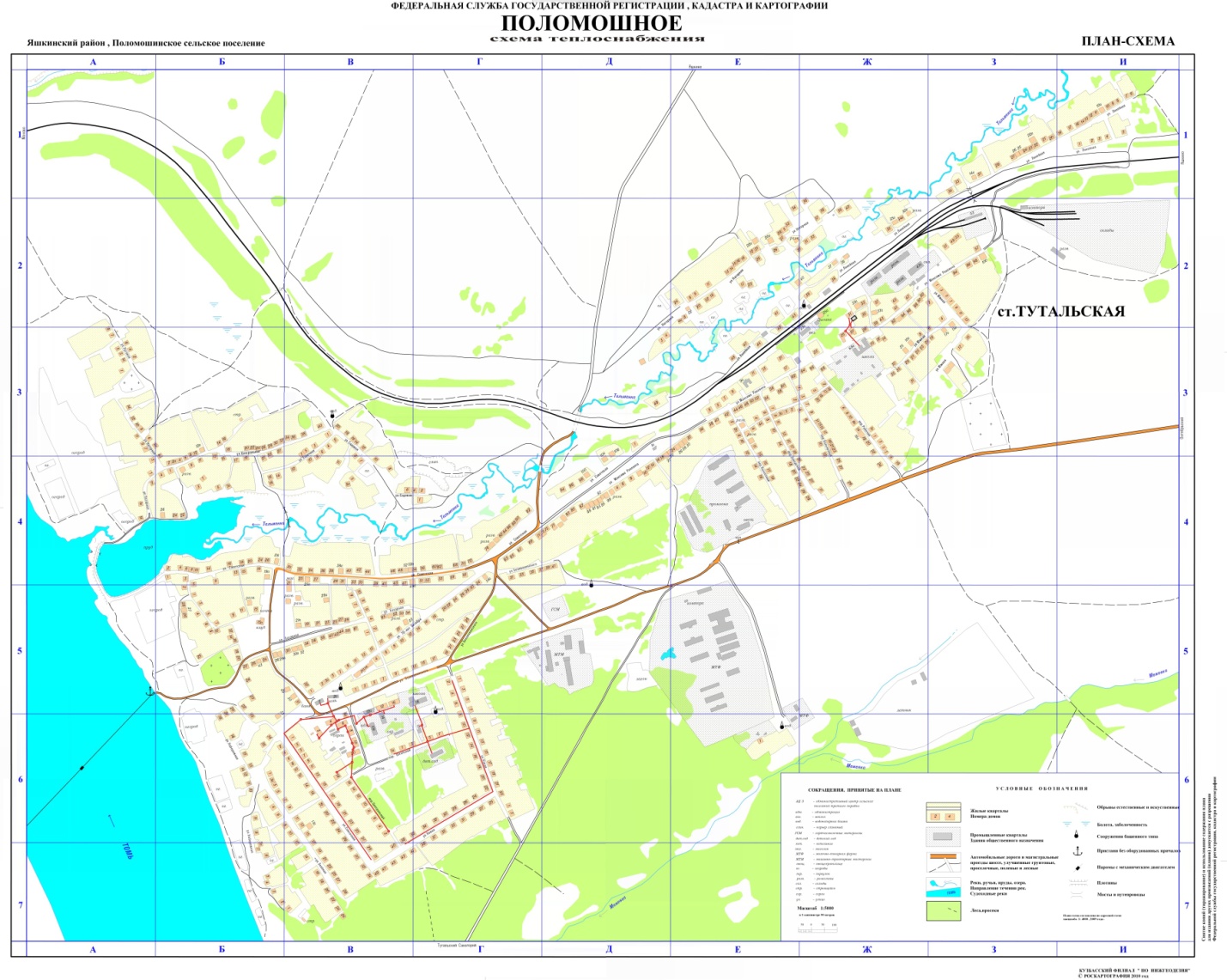 НаименованиеЕдиницаизмеренияСовременное состояниена 2017г.Первая очередь (2020г.)Расчетный срок(2030 г.)Общая площадь земель в границах селага357,0357,0357,0Населениечел.152515801580Жилищный фондЖилищный фонд – всего,в том числе:тыс.м2 общ. пл.32,832,933,1новое жилищное строительствотыс.м2 общ. пл.-1,93,0НаименованиеЕдиницаизмеренияСовременное состояниена 2017г.Первая очередь (2020г.)Расчетный срок(2030 г.)Общая площадь земель в границах селага164,0164,0164,0Населениечел.545520510Жилищный фондЖилищный фонд – всего,в том числе:тыс.м2 общ. пл.9,79,09,14Существующий сохраняемый жилищный фонд“8,98,9Новое жилищное строительство“0,30,4НаименованиеЕдиницаизмеренияСовременное состояниена 2017г.Первая очередь (2020г.)Расчетный срок(2030 г.)Общая площадь земель в границах селага15,4147,6Населениечел.12110095Жилищный фондЖилищный фонд – всего,в том числе:тыс.м2 общ. пл.1,42,43,5Существующий сохраняемый жилищный фонд“-1,41,4Новое жилищное строительство“-1,01,1НаименованиеЕдиницаизмеренияСовременное состояниена 2017г.Первая очередь (2020г.)Расчетный срок(2030 г.)Общая площадь земель в границах селага58,058,058,0Населениечел.676560Жилищный фондЖилищный фонд – всего,в том числе:тыс.м2 общ. пл.1,41,41,4Существующий сохраняемый жилищный фонд“-1,41,4Новое жилищное строительство“---НаименованиеЕдиницаизмеренияСовременное состояниена 2017г.Первая очередь (2020г.)Расчетный срок(2030 г.)Общая площадь земель в границах селага23,023,023,0Населениечел.666Жилищный фондЖилищный фонд – всего,в том числе:тыс.м2 общ. пл.0,070,070,07Существующий сохраняемый жилищный фонд“-0,070,07Новое жилищное строительство“---НаименованиеЕдиницаизмеренияСовременное состояниена 2017г.Первая очередь (2020г.)Расчетный срок(2030 г.)Общая площадь земель в границах селага13,013,013,0Населениечел.111Жилищный фондЖилищный фонд – всего,в том числе:тыс.м2 общ. пл.0,030,030,03Существующий сохраняемый жилищный фонд“-0,030,03Новое жилищное строительство“---Котельная населенного пунктаНаименование котельнойТип котлаТип котлаСправочные данныеСправочные данныеСправочные данныеСправочные данныеКотельная населенного пунктаНаименование котельнойТип котлаТип котлаГод ввода в эксплуатациюноминальная производительность котла, Гкал/ч,т/чиндивидуальная норма расхода топлива, кгу.т./Гкалустановленное количество котлоагрегатов, штПоломошинское сельское поселение Яшкинского  района  Кемеровской областиЦентральная котельнаяВодогр.КВР-0,420150,58232.01Поломошинское сельское поселение Яшкинского  района  Кемеровской областиЦентральная котельнаяВодогр.КВР-0,520150,58232,01Поломошинское сельское поселение Яшкинского  района  Кемеровской областиЦентральная котельнаяВодогр.КВР-0,520150,58232,01Поломошинское сельское поселение Яшкинского  района  Кемеровской областиЦентральная котельнаяВодогр.КВР-0,56К20070,48232,01Поломошинское сельское поселение Яшкинского  района  Кемеровской областиЦентральная котельнаяВодогр.КВР-0,8К20120,7338,31Поломошинское сельское поселение Яшкинского  района  Кемеровской областиКотельная МБОУ  «Поломошинская средняя школа»Водогр.КВР-0,56К20050,48232,01Поломошинское сельское поселение Яшкинского  района  Кемеровской областиКотельная МБОУ  «Поломошинская средняя школа»Водогр.КВР-0,56К20060,48232,01Котельная населенного пунктаНаименование котельнойТип котлаТип котлаСправочные данныеСправочные данныеСправочные данныеСправочные данныеКотельная населенного пунктаНаименование котельнойТип котлаТип котлаГод ввода в эксплуатациюноминальная производительность котла, Гкал/ч,т/чиндивидуальная норма расхода топлива, кгу.т./Гкалустановленное количество котлоагрегатов, штКотельная населенного пунктаНаименование котельнойТип котлаТип котлаГод ввода в эксплуатациюноминальная производительность котла, Гкал/ч,т/чиндивидуальная норма расхода топлива, кгу.т./Гкалустановленное количество котлоагрегатов, штПоломошинское сельское поселение Яшкинского района Кемеровской областиКотельная коррекционной школыВодогр.КВР-0,56К20070,48232,01Поломошинское сельское поселение Яшкинского района Кемеровской областиКотельная коррекционной школыВодогр.КВР-0,56К20070,48232,01№ п/пПоказателиЕдиница измеренияРасчетный период регулирования 2017 год 1Структура отпуска теплоэнергии на отопление зданий, всего, в т.ч.:тыс. Гкал1.1жилые зданиятыс. Гкал1.2объекты соц. сферытыс. Гкал1.3прочиетыс. Гкал1.4производственные здания технологические нужды  предприятия тыс. Гкал2Расход теплоэнергии на горячее водоснабжение, всего, в т.ч.:тыс. Гкал2.1Население тыс. Гкал2.2объекты соц. сферытыс. Гкал2.3прочиетыс. Гкал2.4нужды предприятиятыс. Гкал3Полезный отпуск теплоэнергиитыс. Гкал4Расход теплоэнергии на собственные нужды тыс. Гкал5Потери теплоэнергии в магистральных и разводящих тепловых сетях, находящихся на балансе предприятиятыс. Гкал6Покупная (транспортируемая) теплоэнергиятыс. Гкал7Нормативная выработка теплоэнергиитыс. ГкалКотельная (центральная) ул. 70 лет Октября, 2Замена трех котлов . Капитальный ремонт котлов №1 и №6, замена труб и кранов, смена конвентивной части.Трубы для изготовления котлов: труба диаметром 159 х 93х 4 =40м, труба диаметром 114 х 42,6 х 4=170м, труба диаметром 89 х 43,5 х 4=174м.Котельная (школьная) ул. Бениваленского, 18аЗамена котла №2, ремонт котла №1, смена вытяжной дымовой трубы диаметром 1м, высотой 25 м.Трубы для изготовления котлов: труба диаметром 76 х 54х 4 =216м. Котельная (спец. школа) ул. М. Ракевича,31Ремонт котла №2, наращивание дымовой трубы до высоты 20-25 м. диаметром 80-90см.Трубы для изготовления котлов: труба диаметром 57 х 124 х 4 =496мНаселенный пунктКотельнаяКотельная№№Год прокладкичисло часов использованиячисло часов использованияВнутренний диаметр трубы, мНаружный диаметр трубы, мВнутренний диаметр трубы, мНаружный диаметр трубы, мДлина участка, кмТепловые потери, отопительный период, Тепловые потери, летний период, Гкал/летоНаселенный пунктКотельнаяКотельная№№Год прокладкиотопитлетнийпрямаяпрямаяобратнаяобратнаяпрямаяТепловые потери, отопительный период, Тепловые потери, летний период, Гкал/летоПоломошинскоесельскоепоселение Поломошинскоесельскоепоселение центральная котельная)119721972585600,0100,0170,0100,0172,0390,9%0,000Поломошинскоесельскоепоселение Поломошинскоесельскоепоселение котельная МБОУ  «Поломошинская средняя школа»1!979!979585600,0100,0170,0100,0170,4410,9%0,000Котельная коррекционной школы119781978585600,0100,0170,0100,0170,2610,9%0,000ВСЕГОВСЕГОВСЕГОВСЕГОВСЕГОВСЕГОВСЕГОВСЕГОВСЕГОВСЕГОВСЕГОВСЕГО2,741ПоломошинскоесельскоепоселениеПоломошинскоесельскоепоселениецентральная котельная112009-2013585600,0100,0150,0100,0150,1590,9%0,000ВСЕГОВСЕГОВСЕГОВСЕГОВСЕГОВСЕГОВСЕГОВСЕГОВСЕГОВСЕГОВСЕГОВСЕГО0,159ИТОГО по температурному графику 95-70 °СИТОГО по температурному графику 95-70 °СИТОГО по температурному графику 95-70 °СИТОГО по температурному графику 95-70 °СИТОГО по температурному графику 95-70 °СИТОГО по температурному графику 95-70 °СИТОГО по температурному графику 95-70 °СИТОГО по температурному графику 95-70 °СИТОГО по температурному графику 95-70 °СИТОГО по температурному графику 95-70 °СИТОГО по температурному графику 95-70 °СИТОГО по температурному графику 95-70 °С2,90,000Существующий жилой фонд сохраняемыйСуществующий жилой фонд сохраняемыйСуществующий жилой фонд сохраняемыйна 2020 г. строительствана 2020 г. строительствана 2020 г. строительстваСуммарный  расход тепла, МВтСуммарный расход тепла, Гкал/часСуществующий жилой фонд сохраняемыйСуществующий жилой фонд сохраняемыйСуществующий жилой фонд сохраняемыйНовое строительствоНовое строительствоНовое строительствоСуммарный  расход тепла, МВтСуммарный расход тепла, Гкал/часЖилая площадь, м2Расход тепла, МВтРасход тепла, Гкал/часЖилая площадь, м2Расход тепла, МВтОбщий расход тепла, Гкал/часСуммарный  расход тепла, МВтСуммарный расход тепла, Гкал/час1-2 этажная застройка1-2 этажная застройка1-2 этажная застройка1-2 этажная застройка1-2 этажная застройка1-2 этажная застройкаСуммарный  расход тепла, МВтСуммарный расход тепла, Гкал/час9210,22,141,8421000,0230,022,1621,859Таблица 10. Суммарный расход тепла по жилой застройке на 2030 г. строительстваТаблица 10. Суммарный расход тепла по жилой застройке на 2030 г. строительстваТаблица 10. Суммарный расход тепла по жилой застройке на 2030 г. строительстваТаблица 10. Суммарный расход тепла по жилой застройке на 2030 г. строительстваТаблица 10. Суммарный расход тепла по жилой застройке на 2030 г. строительстваТаблица 10. Суммарный расход тепла по жилой застройке на 2030 г. строительстваТаблица 10. Суммарный расход тепла по жилой застройке на 2030 г. строительстваТаблица 10. Суммарный расход тепла по жилой застройке на 2030 г. строительстваСуществующий жилой фонд сохраняемыйСуществующий жилой фонд сохраняемыйСуществующий жилой фонд сохраняемыйна 2030 г. строительствана 2030 г. строительствана 2030 г. строительстваСуммарный  расход тепла, МВтСуммарный расход тепла, Гкал/часСуществующий жилой фонд сохраняемыйСуществующий жилой фонд сохраняемыйСуществующий жилой фонд сохраняемыйНовое строительствоНовое строительствоНовое строительствоСуммарный  расход тепла, МВтСуммарный расход тепла, Гкал/часЖилая площадь, м2Расход тепла, МВтРасход тепла, Гкал/часЖилая площадь, м2Расход тепла, МВтОбщий расход тепла, Гкал/часСуммарный  расход тепла, МВтСуммарный расход тепла, Гкал/час1-2 этажная застройка1-2 этажная застройка1-2 этажная застройка1-2 этажная застройка1-2 этажная застройка1-2 этажная застройкаСуммарный  расход тепла, МВтСуммарный расход тепла, Гкал/час9210,22,141,8422000,0470,042,1871.882№№ на планеНаименование учрежденийЕдиница измеренияЕмкостьЕмкостьТепловая нагрузка, Гкал/годТепловая нагрузка, Гкал/годТепловая нагрузка, Гкал/год№№ на планеНаименование учрежденийЕдиница измеренияЕмкостьЕмкостьсуществующее по-ложениена 2020 г. строитель-ствана 2030 г. строительства12344567Организации и учреждения управления, предприятия связиОрганизации и учреждения управления, предприятия связиОрганизации и учреждения управления, предприятия связиОрганизации и учреждения управления, предприятия связиОрганизации и учреждения управления, предприятия связиОрганизации и учреждения управления, предприятия связиОрганизации и учреждения управления, предприятия связиОрганизации и учреждения управления, предприятия связиАдминистрация Поломошинского сельского поселенияобъект1180,0880,0880,08Контора ООО «КДВ-Агро»объект11220,0220,0220,0Учреждения народного образованияУчреждения народного образованияУчреждения народного образованияУчреждения народного образованияУчреждения народного образованияУчреждения народного образованияУчреждения народного образованияУчреждения народного образования3МБОУ «Поломошинская  средняя общеобразовательная школа»мест4040993,4993,4993,45МБДОУ «Поломошинскийдетский сад»мест2020518,0518,0518,0МБОУ ДОД «ДШИ №6»мест220,0220,0220,0  Учреждения здравоохраненияУчреждения здравоохраненияУчреждения здравоохраненияУчреждения здравоохраненияУчреждения здравоохраненияУчреждения здравоохраненияУчреждения здравоохраненияУчреждения здравоохранения6Поломошинская врачебная амбулаторияобъект.1180,0880,0880,08Предприятия торговли, общественного питания, бытового и коммунального обслуживанияПредприятия торговли, общественного питания, бытового и коммунального обслуживанияПредприятия торговли, общественного питания, бытового и коммунального обслуживанияПредприятия торговли, общественного питания, бытового и коммунального обслуживанияПредприятия торговли, общественного питания, бытового и коммунального обслуживанияПредприятия торговли, общественного питания, бытового и коммунального обслуживанияПредприятия торговли, общественного питания, бытового и коммунального обслуживанияПредприятия торговли, общественного питания, бытового и коммунального обслуживания1Магазин «Виктория»м2торг.пл.м2торг.пл.17,03,43,43,41Магазин «Ника»м2торг.пл.м2торг.пл.16,13,223,223,22Магазин «101 мелочь»м2торг.пл.м2торг.пл.17,03,43,43,4Магазин «Мираж»м2торг.пл.м2торг.пл.27,05,835,835,83Магазин «Надежда»м2торг.пл.м2торг.пл.17,93,423,423,42Итого по культурно-бытовым потребителям:Итого по культурно-бытовым потребителям:Итого по культурно-бытовым потребителям:Итого по культурно-бытовым потребителям:Итого по культурно-бытовым потребителям:2130,832130,832130,83Существующий жилой фонд сохраняемыйСуществующий жилой фонд сохраняемыйСуществующий жилой фонд сохраняемыйна 2020 г. строительствана 2020 г. строительствана 2020 г. строительстваСуммарный  расход тепла, МВтСуммарный расход тепла, Гкал/часСуществующий жилой фонд сохраняемыйСуществующий жилой фонд сохраняемыйСуществующий жилой фонд сохраняемыйНовое строительствоНовое строительствоНовое строительствоСуммарный  расход тепла, МВтСуммарный расход тепла, Гкал/часЖилая площадь, м2Расход тепла, МВтРасход тепла, Гкал/часЖилая площадь, м2Расход тепла, МВтОбщий расход тепла, Гкал/часСуммарный  расход тепла, МВтСуммарный расход тепла, Гкал/час1-2 этажная застройка1-2 этажная застройка1-2 этажная застройка1-2 этажная застройка1-2 этажная застройка1-2 этажная застройкаСуммарный  расход тепла, МВтСуммарный расход тепла, Гкал/час716,40,1660,1431000,0230,020,1890,163Таблица 20 Суммарный расход тепла по жилой застройке на 2030 г. строительстваТаблица 20 Суммарный расход тепла по жилой застройке на 2030 г. строительстваТаблица 20 Суммарный расход тепла по жилой застройке на 2030 г. строительстваТаблица 20 Суммарный расход тепла по жилой застройке на 2030 г. строительстваТаблица 20 Суммарный расход тепла по жилой застройке на 2030 г. строительстваТаблица 20 Суммарный расход тепла по жилой застройке на 2030 г. строительстваТаблица 20 Суммарный расход тепла по жилой застройке на 2030 г. строительстваТаблица 20 Суммарный расход тепла по жилой застройке на 2030 г. строительстваСуществующий жилой фонд сохраняемыйСуществующий жилой фонд сохраняемыйСуществующий жилой фонд сохраняемыйна 2030 г. строительствана 2030 г. строительствана 2030 г. строительстваСуммарный  расход тепла, МВтСуммарный расход тепла, Гкал/часСуществующий жилой фонд сохраняемыйСуществующий жилой фонд сохраняемыйСуществующий жилой фонд сохраняемыйНовое строительствоНовое строительствоНовое строительствоСуммарный  расход тепла, МВтСуммарный расход тепла, Гкал/часЖилая площадь, м2Расход тепла, МВтРасход тепла, Гкал/часЖилая площадь, м2Расход тепла, МВтОбщий расход тепла, Гкал/часСуммарный  расход тепла, МВтСуммарный расход тепла, Гкал/час1-2 этажная застройка1-2 этажная застройка1-2 этажная застройка1-2 этажная застройка1-2 этажная застройка1-2 этажная застройкаСуммарный  расход тепла, МВтСуммарный расход тепла, Гкал/час716,40,1660,1431400,0320,0280,1980,171№№ пНаименование учрежденийЕдиница измеренияЕмкостьТепловая нагрузка, Гкал/годТепловая нагрузка, Гкал/годТепловая нагрузка, Гкал/год№№ пНаименование учрежденийЕдиница измеренияЕмкостьСуществу ющее положениена 2020 г. строитель-ствана 2030 г.строитель-ства1234567Учреждения народного образованияУчреждения народного образованияУчреждения народного образованияУчреждения народного образованияУчреждения народного образованияУчреждения народного образованияУчреждения народного образованияМКС(К) ОУ «ТутальскаяС(К)  ОШИ VIII-вида»мест1217,41217,41217,4Итого по культурно-бытовым потребителям:Итого по культурно-бытовым потребителям:Итого по культурно-бытовым потребителям:Итого по культурно-бытовым потребителям:1217,41217,41217,4Населенный пунктГкал/ч201820202030с. ПоломошноеГкал/ч2,2052,2222,245ст.ТутальскаяГкал/ч0,3500,3700,378С. Поломошное, ул. ГлебоваЗамена теплосети  труба Ду-114, 300 м. металлическая, (устройство верхнего теплопровода)Пер. ШкольныйЗамена теплосети  труба Ду-104-114 60м. в двухтрубном исполнении.